	Somerset Education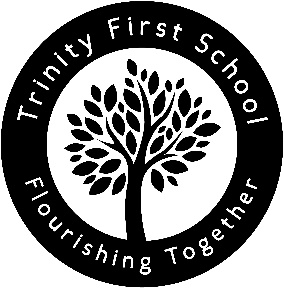 TRINITY C.E.V.C. FIRST SCHOOL						Nunney RoadHeadteacher: MRS A SEAGER					FromeSomersetTelephone: 01373 461949							BA11 4LBFax: 01373 472594Email: office@trinityfirst.somerset.sch.uk6th September 2023Dear Parents and Carers,Another exciting opportunity for the children to sign up to:African djembe drumming and dance clubAbi Bailey is an inspirational teacher of wider opportunities and small group music with over fifteen years of experience teaching a range of instruments and voice in primary schools and in workshop contexts. Abi has excellent subject knowledge, specialising in wider opportunities African drumming, Rhythm for Reading and Early Years music education. Abi has travelled to Africa numerous times to study with master drummers and dancers. Abi’s teaching experience and expertise has seen her leading CPD training sessions and workshops throughout the UK. Abi currently runs a popular toddler and baby group in Frome, called Djembe Tots.So what happens in African drumming and dance club? Children will have the opportunity to learn a variety of sounds and rhythms on the West African djembe drum, along with songs, traditional stories and dance movements. A typical session will start with children on chairs in a circle for a short quiz, a call-and-response song, then moving onto the drums with some technique, rhythm games and warm ups, solo opportunities and small group work. We then move onto whole group unison rhythms and will learn a traditional piece of music all together. After the drumming, we will have a story to then weave into a dance routine, this is very traditional and is always a fun way to finish the session. As a final game, we usually do a variation on musical statues!An added bonus! - ‘Rhythm for Reading’ There have been many studies in recent years, showing a strong link between rhythm work and literacy / reading skill development. African drumming will run after school on Mondays 3:15-4:00 September 18th, 25th, October 2nd and 9th.Abi is a professional teacher who is kindly offering our children a discounted rate to ensure maximum opportunities for all. £12 per child for all four sessions. Trinity First School has 15 full size djembes and 15 small djembes on site so you do not need to provide any equipment for your child to participate.To book on please contact Abigail with your child’s class and details to djembetots@gmail.comPayment to be made directly to Abi with the reference: Trinity + Child’s name/ initialsAbigail Bailey Sort: 40-35-22  Acc: 91108840 Kind regards,Amanda Williams Jasmine Class Teacher / Music Specialist 